Can you add speech marks to these sentences?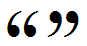 Hello, said the man.____________________________________What are you doing? said Fred.____________________________________Stop! shouted the policeman.____________________________________Wait a minute, said Mark. Don’t I know you from somewhere?________________________________________________________________________I know what we’ll do, said Lucy. We’ll go to the pictures.____________________________________________________________________________Can you improve these sentences using these punctuation marks – full stops, commas, question marks, exclamation marks and speech marks?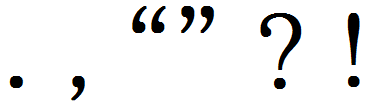 Bye said Greg____________________________________Can I come in asked the man____________________________________No screamed the man____________________________________Is that my bag asked Daniel I thought I’d lost it____________________________________Run shouted Sally The dog is after us____________________________________